GÖREV DÖNÜŞ RAPORU          Görev Detayı	        :   İç ve Batı Anadolu Bölgesindeki Ticari Su Ürünleri Stoklarının İzlenmesi projesi kapsamında Nevşehir, Kayseri, Yozgat illerinde bulunan ticari balıkçılık kooperatifleri yetkilileriyle görüşmelerde bulunmak üzere 24.05.2021 tarihinde enstitüden hareket edildi. Söz konusu illerde bulunan kooperatif başkanları ile görüşülerek fikir alışverişinde bulunuldu. Proje verilerine esas olmak üzere gerekli anket formları dolduruldu. 28.05.2021 tarihinde Eğirdir’e dönülerek görev tamamlandı. Görev Sırasında Karşılaşılan Sorunlar :  Herhangi bir sorunla karşılaşılmadı.Görevli Personeller    S. Oğuz KORKUT                 İsmail ERBATUR            Gürkan KOÇER        İbrahim ÖZDAL             Su Ür. Yük. Mühendisi      Zir. Yük. Mühendisi      Zir. Mühendisi    Su Ür. Yük. Mühendisi      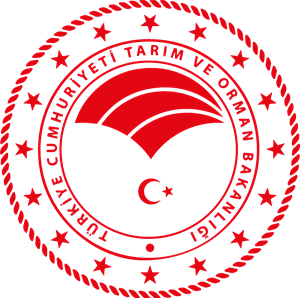 T.C. TARIM VE ORMAN BAKANLIĞI Su Ürünleri Araştırma Enstitüsü Müdürlüğü- Eğirdir T.O.B. SAREM. İKS. T.C. TARIM VE ORMAN BAKANLIĞI Su Ürünleri Araştırma Enstitüsü Müdürlüğü- Eğirdir Rapor Düzenleme Tarihi: 01/06/2021Görev Yeri : Nevşehir, Kayseri, YozgatGörev Tarihi : 14-28.06.2021Görev Konusu :İç ve Batı Anadolu Bölgesindeki Ticari Su Ürünleri Stoklarının İzlenmesi projesiGöreve Katılanlar : S. Oğuz KORKUT, İsmail ERBATUR, Gürkan KOÇER, İbrahim ÖZDAL